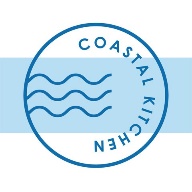 Application to exhibit at Dartmouth Farmers Market in 2022Please provide the following information:TRADING NAMEYOUR NAME AND CONTACT ADDRESSNAME AND CONTACT TELEPHONE NUMBER OF PERSON ATTENDING ON THE DAY OF THE MARKET (If different from above)E-MAILTELEPHONE NUMBER(S)WEBSITEPRODUCE TO BE SOLD ANY SOCIAL MEDIA LINKS, eg Facebook, Instagram, Twitter WHICH TYPE OF PITCH WOULD YOU LIKEPitch with table (2.5 x 1m) table (£20)	 	3m x 3m Gazebo (£25)DATES YOU WOULD LIKE TO ATTEND IN 2022 – Please tick.	March 12th			April 9th 			May 14th	June 11th			July 9th 			August 13th	September 10th		October 8th 			November 12th	December 10thAre your Environmental Health and Trading Standards, Public Liability Insurance and Food Hygiene certificates current?YES			 NOI am only selling produce that I have made, grown or raised myself.YES			 NO			If no, please give details…………………………………………………………………………………………………………………………………….………………………………………………………………………………………………………………………………………………………….Do you require electricity … if YES please state what for.YES			 NO			Required for ………………………………………………………………………………………………………………………Please return this application by e-mail (hello@coastalkitchendevon.com) or via post to               The Coastal Kitchen, 28 South Ford Road, Dartmouth, TQ6 9QS. Please also send a copy of your public liability insurance, risk assessment and PAT certificates if necessary.